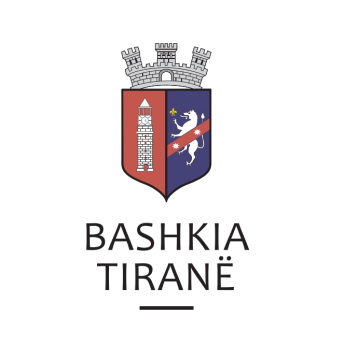 R  E  P U  B  L  I  K  A    E   S  H  Q  I  P  Ë  R  I  S  Ë
  KËSHILLI BASHKIAKV E N D I M Nr. 82, datë 02.07.2021“PËRMIRATIMIN E PROJEKTIT “FUQIZIMI I TË RINJVE DHE TË REJAVE”, HARTUAR SIPAS UDHËZUESIT OPERACIONAL PËR ZBATIMIN E TIJ”Në mbështetje të nenit 8, pika 2, nenit 9, pika 1, nënpika 1.1, shkronja “b”, nenit 24, nenit 54, shkronja “k”, nenit 55, pikat 2 dhe 6, të ligjit nr. 139/2015 “Për vetëqeverisjen vendore”, të ndryshuar, ligjit nr. 9374, datë 21.04.2005, “Për ndihmën shtetërore”, të ndryshuar, vendimit nr. 172, datë 21.12.2020 të Këshillit Bashkiak “Për miratimin e Programit Buxhetor Afatmesëm 2021-2023 dhe detajimin e buxhetit të Bashkisë së Tiranës për vitin 2021”, vendimit nr. 101, datë 15.12.2020, të Komisionit të Ndihmës Shtetërore “Autorizim i dhënies së ndihmës shtetërore “Për fuqizimin e të rinjve dhe të rejave”, si dhe në vijim të memos nr. 23078 prot., datë 09.06.2021 të Drejtorisë së Përgjithshme të Shërbimeve Sociale, me propozim të kryetarit të Bashkisë, Këshilli Bashkiak, V E N D O S I:1. Miratimin e projektit “Fuqizimi i të rinjve dhe të rejave”, hartuar sipas udhëzuesit operacional për zbatimin e tij, sipas Shtojcës nr. 1, bashkëlidhur dhe pjesë përbërëse e këtij vendimi.2. Efektet financiare të pikës 1 të këtij vendimi, do të përballohen nga buxheti i miratuar për projektin “Fuqizimi i të rinjve dhe të rejave”, Aparati i Bashkisë në programin e Papunësia, Arsim dhe aftësim profesional, për vitin 2021.3. Bashkia Tiranë të përmbushë parashikimet e vendimit nr. 101, datë 15.12.2020, të Komisionit të Ndihmës Shtetërore “Autorizim i dhënies së ndihmës shtetërore “Për fuqizimin e të rinjve dhe të rejave”.4. Ngarkohen Kryetari i Bashkisë, Drejtoria e Përgjithshme e Shërbimeve Sociale, Drejtoria e Përgjithshme e Menaxhimit Financiar, Drejtoria e Përgjithshme Juridike e Aseteve dhe Licencimit, Drejtoria e Përgjithshme e Komunikimit dhe Marrëdhënieve me Publikun dhe Drejtoria e Përgjithshme e Projekteve Strategjike dhe Zhvillimit Ekonomik, për zbatimin e këtij vendimi.Ky vendim hyn në fuqi sipas përcaktimeve të pikës 6, të nenit 55 të ligjit nr. 139/2015, “Për vetëqeverisjen vendore”, të ndryshuar.K R Y E T A RROMINA KUKO